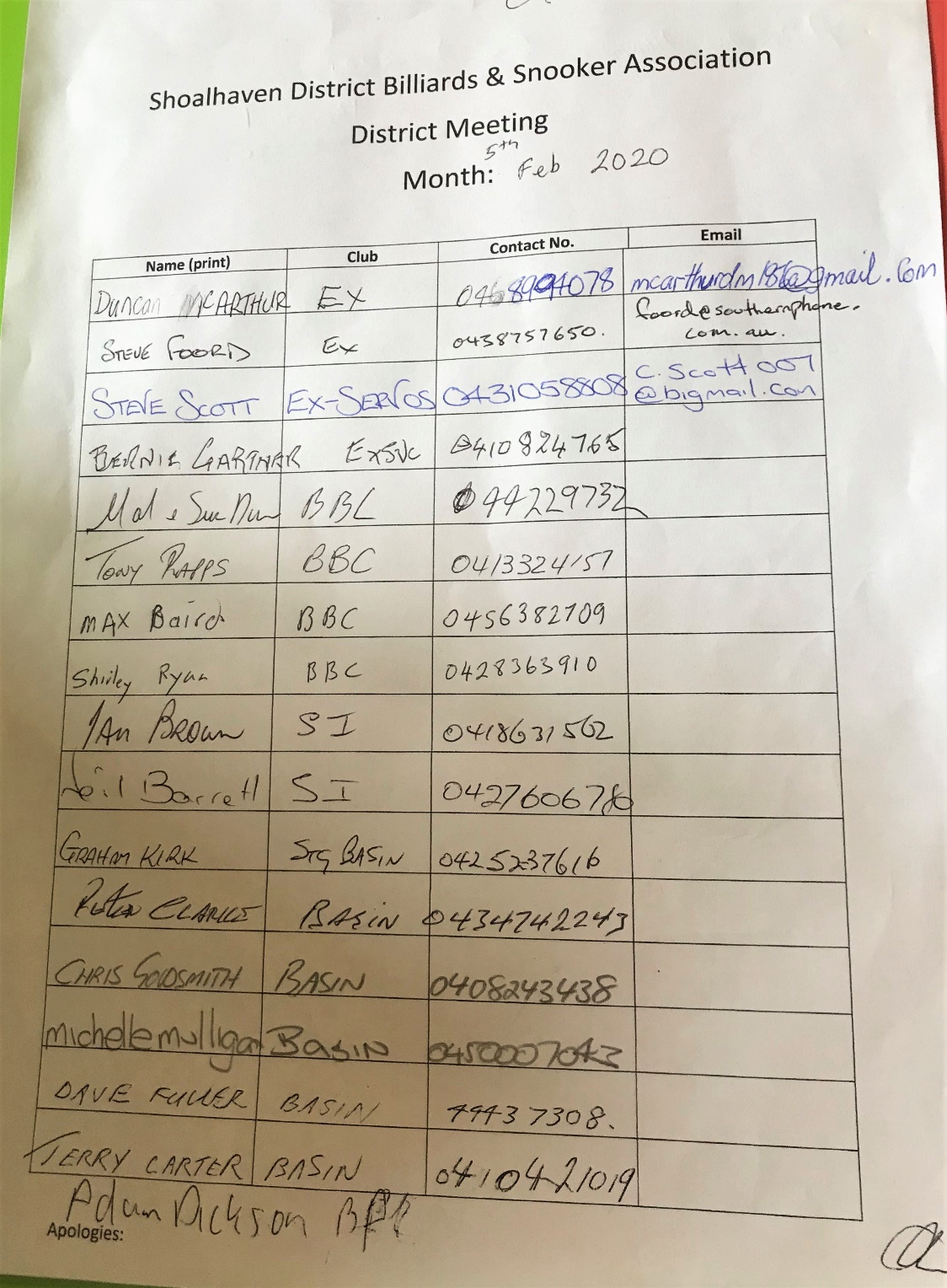 General meeting 5th Feb 2020Meeting opened 7.25pmpresent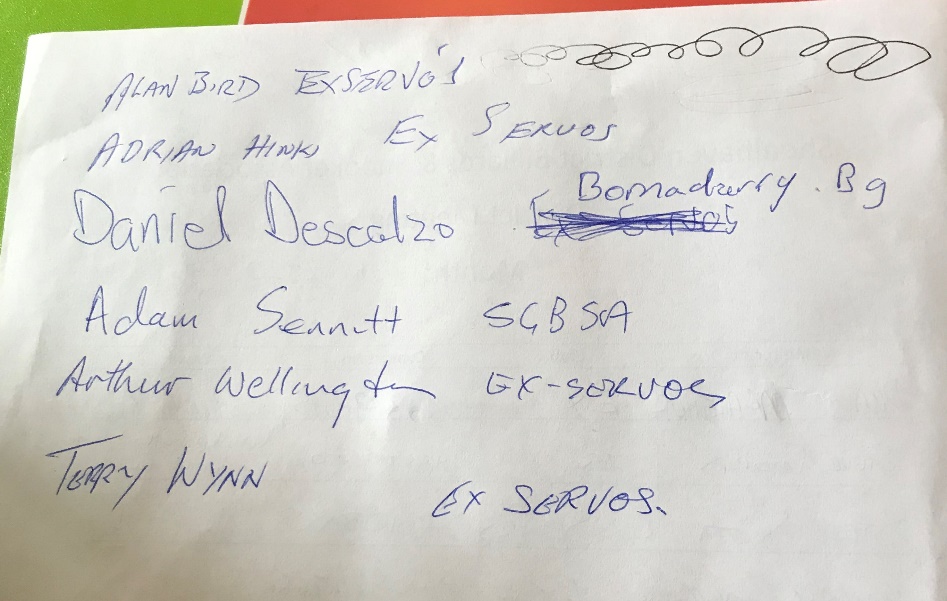 Apology Dave HazelDave Hazel sent a letter giving his resignation and offering help to anyone who takes on the recorders positionMinutes read from last meetingAnything arising from the minutesShirley Ryan said the $50 fine has always been in And no-one ever gets fined.Dave Fuller said they will now.Terry Winn move that the minutes be acceptedSeconded Adam SennettAll in favourTreasurers report was read$4,519.47in bankSue said The G’day Australia committee(the web site)are hard to contact and send to wrong email addressSue moved that her Treasurers report be acceptedSeconded Adam SennettTeams so far this yearEx services   		 A1				B2				C1BBC				A1				B3SUSSEX			A1				B & C 18 PLAYERSBASIN			A2				B4CURRARONG		B1 ?Percentages will be looked at half way through the year.Steve Foord move that A grade will be off scratch and B graders that are deemed B grade playing in A grade will get 15 start. If they are doing better than expected their handicap may be dropped by 5 points at a time. Depending on results this may be adjusted again.Seconded Mal DavisAll Clubs passed this motion.Chris Goldsmith moved that B & C will be combined again like last year.It will be run and then split into 2 groups after everyone has played each other once.All points will be carried through after the split.There will be 4 groups of handicaps in B grade.A graded players playing B will be on  -15 pointsB1	0	B2	10B3 	20Players Handicaps will be reviewed if needed.Seconded Steve FoordAll Clubs passed motionDave Fuller thanked all the leaving committee members for all their work.General business Chris Goldsmith started a discussion on 50th anniversary. Maybe a tournament in each club. Maybe get all clubs (including ex clubs) colours on shirts.Steve Foord is going to bring a sample to the next meeting.Discussion on players not turning up for competitions.Clubs should pay total for each club.Discussion on dress code.Players must dress appropriately.Neat clean and tidyNo track pants, no torn clothing, no shorts or thongs.Fees will be the same as last year.$35 per player and $140 per team.Fees need to be paid before each player starts in the competition.If there are any complaints about handicaps or any other issues anyone needs to be brought up at a meeting. A meeting will go a lot quicker if an email can be sent to Shirley Ryan to go on the coming months agenda. This will give all clubs a chance to talk to their members on this subject before the meeting.Shirley Ryan would like a list from each club of team captains and their phone numbers to be given out to each club.Sue Davis asked that all fees be paid directly into the account. She will bring account details next meetingTerry Winn thanked last years committee.Next meeting Thursday 5th March at 7.00pm at the country clubComp starts 2 weeks later.Meeting closed 8.30pm